Врио начальника 7-го отделаГСУ ГУ МВД России по гор. МосквеО.В.ЩукинойОт Комкова Сергея Константиновича,пресс-секретаря ВОО «Трудовая Доблесть России»,председателя «Ассоциации социальных сподвижниковПрезидента России», доверенного лица Президента РоссииВ.В.Путина, академика МАНПО, члена «Союза писателей Москвы»,проживающего по адресу: 121248 г. Москва, наб. Тараса Шевченко, д. 3, кв. 19ЗАЯВЛЕНИЕУважаемая гр. О.В.Щукина!   14.10.2022 г. мною получен от Вас официальный ответ от 14.10.2022 г. за четырьмя номерами: 3/227723593668; 3/227724239381; 3/227724234805; 3/227725685170.    Судя по Вашему официальному ответу, можно сделать вывод о том, что в вашем Главном Следственному Управлении ГУ МВД России по гор. Москве продолжает твориться полный бардак и полная неразбериха в работе с официальными обращениями граждан. Так как в Вашем официальном ответе указано о том, что, якобы, я обращался в ваше подразделение 4 раза: 15 и 19 сентября 2022 г., а также – 5 и 6 октября 2022 г.    В связи с этим, хочу Вам сообщить следующее. 15 сентября 2022 года никакого официального обращения от меня в адрес вашего ГСУ ГУ МВД России по гор. Москве не было. Мною 13 сентября 2022 года была направлена в адрес начальника ГСУ ГУ МВД России по гор. Москве копия статьи «На службу в полицию начали набирать сатанистов», опубликованная в Интернет-СМИ «Журналисты России», с предложением изучить изложенные в ней факты в соответствии с нормой Федерального Закона от 27.12.1991 г. № 2124-1 «О средствах массовой информации».    Не было никакого официального обращения с моей стороны в адрес руководства ГСУ ГУ МВД России по гор. Москве и 6 октября 2022 года. В этот день мною было направлено официальное личное заявление на имя начальника Следственного Департамента МВД России С.Н.Лебедева. Поэтому мне совершенно непонятно, на каком основании Вы даёте ответ вместо руководства Следственного Департамента МВД России.    Кроме того, в моём личном официальном заявлении на имя начальника ГСУ ГУ МВД России по гор. Москве В.В.Городкова от 05 октября 2022 года был поставлен чёткий и ясный вопрос: подписывал ли он лично или кто-либо из его заместителей постановление о продлении срока предварительного следствия по моему уголовному делу на срок до 12 месяцев? Как это предусмотрено ч. 5 ст. 162 УПК РФ.    Поскольку, вопреки Вашим заявлениям о том, что в мой адрес следственным подразделением направлены все процессуальные решения, ни я лично, ни мой адвокат никаких процессуальных документов до сих пор не получили. В связи с чем, вынуждены были обратиться с официальной жалобой в Таганский районный суд гор. Москвы. И в настоящее время дело по рассмотрению данной жалобы находится на апелляции в Московском Городском суде.    А также нами направлен иск о незаконности проведения предварительного следствия в связи с истечением всех допустимых сроков. И в связи с тем, что нами до сих пор не получено ни одного процессуального документа, подтверждающего продление срока предварительного следствия: и до 12 месяцев, и свыше 12 месяцев. А по состоянию на текущий момент срок предварительного следствия уже составляет свыше 19 месяцев.    Поэтому убедительно прошу Вас, уважаемая гр. О.В.Щукина: во-первых, - навести, наконец-то должный порядок в своём делопроизводстве и прекратить отвечать на мифические обращения или на те обращения, которые адресованы не в ваше подразделение, а, во-вторых, - отвечать чётко и ясно на поставленные в адресованных вам официальных заявлениях вопросы.    В целом же, очень хотелось бы посоветовать и Вам лично, и всему руководству ГСУ ГУ МВД России по городу Москве немедленно прекратить все эти достаточно грязные и недостойные игры в отношении патриотически настроенных российских журналистов, активно вскрывающих коррупционную деятельность ряда региональных чиновников. И решить вопрос о немедленном прекращении подобного рода явно «заказных уголовных дел». Тем более, если эти журналисты самым тесным образом связаны с деятельностью близких главе Государства Российского лиц и являются доверенными лицами Президента России В.В.Путина. Так как подобного рода действия в текущий политический момент могут быть расценены как прямая провокация против Российской Федерации и её непосредственного руководства.   Просил бы Вас также не забывать и о том, что в настоящий момент наша страна фактически находится в состоянии войны, одним из важнейших элементов которой является «информационная война». Поэтому любое враждебное действие в отношении журналиста, который является членом Координационного Совета «Президентского Клуба «ДОВЕРИЯ», в который входят практически все доверенные лица Президента России В.В.Путина, и в отношении председателя «Ассоциации социальных сподвижников Президента России», это может нанести нашей стране серьёзный информационный ущерб. И будет весьма негативно расценено высшим руководством Российской Федерации в случае выхода данной темы на публичный уровень.       А по поводу данного Вашего официального ответа от 14.10.2022 г., поскольку он носит явно сфальсифицированный характер и представляет собой попытку ввести в заблуждение обращающегося в ваш адрес гражданина России, мною будет подготовлена и направлена официальная жалоба в Прокуратуру гор. Москвы и в суд. А также – будет проинформирован Аппарат Уполномоченного по правам человека в Российской Федерации Т.Н.Москальковой, где данное дело в настоящее время находится на особом контроле. 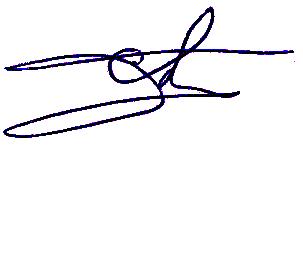 проф. Сергей Комков14.10.2022 г. 